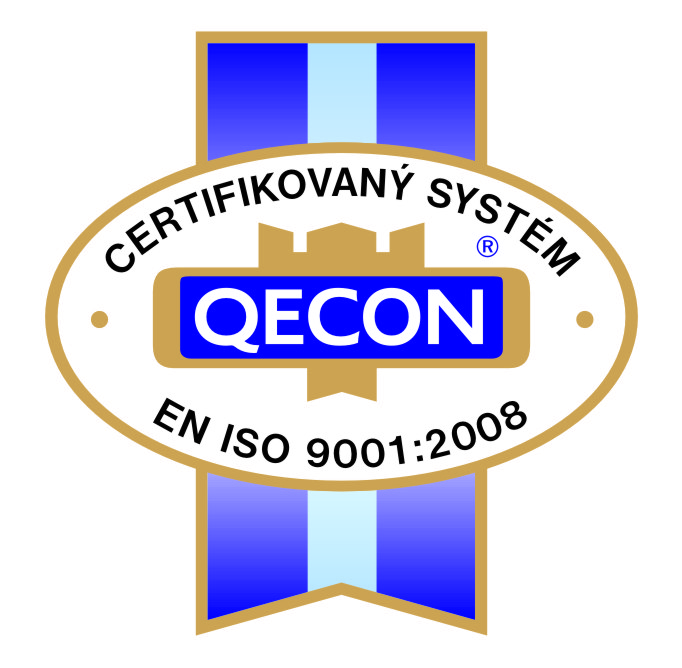 RÁMCOVÁ DOHODAuzatvorená podľa ustanovení § 409 zákona č.513/1991 Z.z. v znení neskorších predpisov (Obchodný zákonník) a ustanovení zákona č.343/2015 Z.z. o verejnom obstarávaní a o zmene a doplnení niektorých zákonov v znení neskorších predpisov (ďalej len “zmluva“) medzi nasledovnými zmluvnými stranami:Článok IZmluvné stranyKupujúci: Názov: 			Domov  dôchodcov a domov sociálnych služiebSídlo: 			A.H.Škultétyho 329/102, 990 01 Veľký KrtíšZastúpený:		Mgr. Júlia Černajová - riaditeľkaIČO:			00647551DIČ:			2021314130Bankové spojenie : 	Štátna pokladnicaIBAN:			SK47 8180 0000 0070 0039 8831Tel./e-mail: 		047 / 48 30825 , riaditel@ddadssvelkykrtis.sk(ďalej len „kupujúci“) a Predávajúci: Názov:								Adresa:                             Zástupca:	              Bankové spojenie:          IBAN:		              IČO:			DIČ: 	                            Telefón / e-mail	Článok IIPreambulaTáto zmluva sa uzatvára ako výsledok verejného obstarávania vykonaného podľa zákona č. 343/2015 Z. z. o verejnom obstarávaní v znení neskorších predpisov (ďalej len „ZVO“). Kupujúci na obstaranie predmetu tejto zmluvy použil postup zákazky s nízkou hodnotou podľa § 117 ZVO.Článok IIIPredmet zmluvyPredmetom tejto zmluvy je záväzok predávajúceho dodať kupujúcemu na základe jeho osobitnej objednávky tovar – potraviny: „  mrazená zelenina, mrazené mäso a lahôdkový tovar “ ponúkaný predávajúcim, uvedený v Prílohe č. 1 tejto zmluvy (ďalej len „potraviny“ alebo „tovar“) a previesť na kupujúceho vlastnícke právo k potravinám a záväzok kupujúceho prevziať potraviny dodané na základe osobitnej objednávky do svojho vlastníctva a zaplatiť predávajúcemu dojednanú kúpnu cenu, a to všetko za podmienok uvedených v tejto Zmluve (ďalej len „predmet zmluvy“). Zmluvne dohodnuté množstvo uvedené v Prílohe č. 1 tejto zmluvy je predpokladané množstvo. Kupujúci si vyhradzuje právo považovať toto množstvo za nezáväzné. V prípade, že bude objednané  a odobraté celkovo nižšie množstvo ako je predpokladané, nevzniká predávajúcemu nárok na dodanie kompletného rozsahu predmetu zmluvy a taktiež to nezakladá nárok predávajúceho na úhradu rozdielu medzi celkovou zmluvnou cenou a cenou za skutočne odobraté množstvo tovaru.Článok IVDodacie podmienkyPredávajúci sa zaväzuje dodávať potraviny do odberného miesta kupujúceho v objednanej kvalite v najvyššej akosti, množstve a čase podľa potrieb kupujúceho a zabezpečiť pre kupujúceho distribučné služby. Distribučné služby sa uskutočňujú v súlade s platnými všeobecne záväznými predpismi a v kvalite podľa technických podmienok prevozu potravín v súlade s Potravinovým kódexom. Objednávka bude zadaná kupujúcim písomne alebo telefonicky na adresu predávajúceho uvedenú v záhlaví tejto zmluvy a predávajúci sa zaväzuje dodať potraviny bezodkladne, podľa požiadavky určenej v objednávke:  2x týždenne v stredu a v piatok  do 13.00 hod., Miestom dodania tovaru je nasledovná prevádzka kupujúceho: Domov dôchodcov a domov sociálnych služieb, A.H.Škultétyho 329/102, 990 01 Veľký KrtíšDodané potraviny musia byť zabalené v hygienicky nezávadnom prepravnom balení s vyznačením doby spotreby. V prípade, že dátum spotreby nie je možné uviesť na obale dodávaných potravín, je predávajúci povinný uviesť dátum spotreby dodaných potravín v dodacom liste. Dodané potraviny musia byť dodávané v nepoškodených obaloch, bez pachov a plesní, s exspiračnou lehotou v zmysle čl. VII ods. 7.3. tejto zmluvy a na obale, resp. na dodacom liste.Pri dodávke tovaru  predávajúci predloží spolu s tovarom  zoznam látok vyvolávajúcich alergiu vzťahujúcich sa na potraviny a doklad o krajine pôvodu, uvedie dovozcu a ďalšie náležitosti podľa príslušných právnych predpisov.Dodávka potravín je splnená prevzatím dodávky a podpísaním dodacieho listu.Kontaktnou osobou kupujúceho je: p. Anna PastorkováKontaktnou osobou predávajúceho je: Kupujúci je zodpovedný za riadne prebratie a fyzickú kontrolu tovaru - potravín. Fyzická kontrola tovaru sa týka najmä: overenia nepoškodenia obalu tovaru, dátumu minimálnej trvanlivosti resp. dátumu spotreby tovaru, označenia tovaru v súlade s platnou legislatívou, súladu sortimentu dodaného tovaru s objednávkou tovaru, množstva tovaru, pachových vlastností tovaru. Po fyzickej kontrole dodaného tovaru kupujúci potvrdí prevzatie tovaru na dodacom liste.V prípade, že na základe fyzickej kontroly pri dodaní tovaru kupujúci zistí nezrovnalosti, chybya vady tovaru, resp. jeho nesúlad s objednávkou, tovar nepreberie a vystaví protokol o zistení nezrovnalostí. Predávajúci je povinný na vlastné náklady dodať obratom požadovaný tovar, prípadne oznámiť kupujúcemu najneskôr do nasledujúceho dňa neschopnosť dodať tovar. Reklamáciu technických podmienok dodávky potravín uplatní kupujúci písomnou formou u predávajúceho najneskôr do 30 dní odo dňa dodania reklamovaného tovaru. Reklamácia má odkladný účinok na splatnosť faktúry. Predávajúci je povinný reklamáciu prešetriť a najneskôr do 15 dní odo dňa obdržania reklamácie písomne oznámiť kupujúcemu, ktorý podal reklamáciu, výsledok šetrenia. Ak bola reklamácia oprávnená, je predávajúci povinný okamžite zjednať nápravu.Kupujúci je povinný umožniť predávajúcemu prístup k miestam dodania za účelom dodania tovaru.Ak kupujúci zistí, že dopravné prostriedky, ktorými sa zabezpečuje preprava tovaru alebo jeho podstatná chladiaca časť zariadenia je poškodená alebo nefunkčná, vyzve predávajúceho na jeho opravu resp. výmenu. V prípade, ak daná porucha mala vplyv na kvalitu dodávky potravín, postupuje sa podľa ods. 4.9. tohto článku zmluvy. Článok VCena a platobné podmienkyCena bola stanovená dohodou zmluvných strán v zmysle výsledku verejného obstarávania identifikovaného v čl. II tejto zmluvy.Jednotkové ceny za jednotlivé druhy tovarov  sú uvedené v Prílohe č. 1 zmluvy, ktorá tvorí neoddeliteľnú súčasť Zmluvy. Jednotkové ceny za jednotlivé druhy tovarov sú nemenné a platné počas celej doby trvania zmluvy, okrem prípadov vyslovene uvedených v tejto zmluve. Maximálna zmluvná cena rámcovej dohody je stanovená na:  €      bez DPH                                                         €     DPH                             €     s DPHCena jednotlivých druhov potravín je pre kupujúceho konečná a zahŕňa v sebe daň z pridanej hodnoty, dopravné náklady vrátane vyloženia potravín, cla a balného.Kupujúci neposkytuje preddavok alebo zálohu na plnenie zmluvy.Kupujúci uhradí cenu za dodanie tovaru prevodným príkazom prostredníctvom finančného ústavu na základe vystavenej faktúry predávajúcim na číslo účtu v nej uvedené.Faktúry vystavené predávajúcim musia obsahovať všetky náležitosti v súlade s príslušnými právnymi predpismi. V prípade, že faktúra nebude obsahovať predpísané náležitosti daňového dokladu, resp. budú v nej uvedené nesprávne alebo neúplné údaje, je kupujúci oprávnený túto faktúru vrátiť predávajúcemu na doplnenie/opravu. V takomto prípade nová lehota splatnosti faktúry začne plynúť až doručením opravenej, resp. doplnenej faktúry kupujúcemu.Predávajúci bude vystavené faktúry doručovať kupujúcemu spolu s potravinami, alebo poštou.Lehota splatnosti faktúry je 30 dní odo dňa doručenia faktúry kupujúcemu. Za uhradenú sa faktúra považuje v momente odpísania platby z bankového účtu kupujúceho.Článok VIDoba trvania zmluvy a zánik zmluvyZmluva sa uzatvára na dobu určitú, a to od nadobudnutia účinnosti rámcovej dohody do 30.06.2023  alebo do vyčerpania finančného limitu uvedeného v ods. 5.3. podľa toho, ktorá skutočnosť nastane skôr.Táto zmluva zaniká uplynutím doby, na ktorú bola uzavretá alebo vyčerpaním celkového finančného limitu. Túto zmluvu je možné ukončiť písomnou dohodou zmluvných strán.Kupujúci je oprávnený odstúpiť od tejto zmluvy z dôvodov podstatného porušenia zmluvných záväzkov predávajúcim.Predávajúci nie je oprávnený odstúpiť od tejto zmluvy okrem prípadov vyslovene uvedených v tejto zmluve.Odstúpenie od zmluvy nadobudne účinnosť dňom, kedy písomný prejav vôle zmluvnej strany, ktorý obsahuje oznámenie o odstúpení od zmluvy, bude doručený druhej zmluvnej strane (spoločne alebo samostatne). V prípade pochybností o dátume doručenia sa má za to, že oznámenie bolo doručené 3. deň po jeho odoslaní. Za podstatné porušenie zmluvného záväzku sa považujú najmä nasledovné skutočnosti:opakované (min. 3 krát) nedodanie tovaru podľa požiadaviek kupujúceho, nesplnenie povinnosti predávajúceho uvedenej v čl. VII. ods. 7.4. zmluvy, nedodržanie cien potravín podľa zmluvy,predávajúci podal na seba návrh na vyhlásenie konkurzu,bol podaný návrh na vyhlásenie konkurzu voči predávajúcemu treťou osobou, pričom predávajúci je platobne neschopný, alebo je v situácii, ktorá odôvodňuje začatie konkurzného konania,bol na majetok predávajúceho vyhlásený konkurz, alebo bol návrh na vyhlásenie konkurzu zamietnutý pre nedostatok majetku,predávajúci vstúpil do likvidácie alebo bola naňho zriadená nútená správa.Pri odstúpení od zmluvy zostávajú zachované z nej vyplývajúce práva a povinnosti zmluvných strán do dňa účinnosti odstúpenia. Zmluvné strany sú povinné vyrovnať všetky pohľadávky a záväzky vzniknuté do dňa účinnosti odstúpenia od zmluvy.Článok VIIZodpovednosť za vady a zárukaPredávajúci sa zaväzuje kupujúcemu dodať tovar v množstve, akosti, druhu a kvalite v súlade s touto zmluvou a objednávkou kupujúceho.Nebezpečenstvo škody na potravinách prechádza na kupujúceho momentom prevzatia tovaru od predávajúceho.Dodané potraviny nesmú mať v čase ich odovzdania kupujúcemu vyčerpanú viac ako 1/3 (jednu tretinu) ich expiračnej lehoty (dátum minimálnej trvanlivosti resp. dátum spotreby). V prípade, že predávajúci dodá kupujúcemu potraviny s vyčerpanou expiračnou lehotou o viac ako 1/3 (jednu tretinu) jej dĺžky, je kupujúci oprávnený vrátiť takéto potraviny späť predávajúcemu na náklady predávajúceho, kupujúci nie je povinný predávajúcemu zaplatiť za takéto potraviny a zároveň kupujúci oznámi predávajúcemu, či trvá na dodaní objednaných potravín. V prípade, že kupujúci trvá na dodaní objednaných potravín, predávajúci je povinný takéto potraviny bezodkladne nahradiť potravinami spĺňajúcimi požiadavky kupujúceho, v rovnakom množstve a druhu podľa vystavenej objednávky.Predávajúci poskytuje na potraviny záruku na akosť v dĺžke ich minimálnej trvanlivosti resp. dátumu spotreby. Zárukou na akosť sa rozumie záväzok predávajúceho, že potraviny budú po dobu záruky spôsobilé na použitie na dohodnutý, inak obvyklý účel a zachovajú si dohodnuté inak obvyklé vlastnosti. Účinky prevzatia tohto záväzku má aj vyznačenie záručnej doby, alebo doby trvanlivosti alebo použiteľnosti dodaných potravín na ich obale. Článok VIIIZmluvné pokuty a sankcieV prípade, ak predávajúci poruší podmienky stanovené v tejto zmluve, je kupujúci oprávnený účtovať mu zmluvnú pokutu vo výške 150 EUR za každé porušenie. Uhradením zmluvnej pokuty nezaniká nárok kupujúceho na náhradu škody vo výške preukázanej škody ani nárok kupujúceho na odstúpenie od zmluvy.Predávajúci poskytne kupujúcemu zľavu formou odpočítanej hodnoty zmluvnej pokuty v preukázanej výške vo faktúre za príslušný mesiac, kedy došlo k porušeniu a ktorá bude osobitne vyznačená ako odpočítaná položka. Dôkazné bremeno vo veci plynulosti dodávky je na strane predávajúceho.V prípade vzniku niektorého z dôvodov na odstúpenie od zmluvy, uvedených v čl. VI bod 6.7. písm. a), b) alebo c) zmluvy je okrem odstúpenia od zmluvy, predávajúci povinný zaplatiť kupujúcemu zmluvnú pokutu vo výške 25 % z celkovej maximálnej zmluvnej ceny podľa čl. V ods. 5.3. zmluvy.V prípade, že kupujúci neuhradí predávajúcemu faktúru v stanovenej lehote, dostáva sa do omeškania a je povinný zaplatiť predávajúcemu úrok z omeškania vo výške 0,035% z fakturovanej ceny, a to za každý deň omeškania pokiaľ si tento nárok predávajúci voči kupujúcemu písomne uplatní.Článok IXSpoločné a záverečné ustanoveniaTáto Zmluva nadobúda platnosť dňom podpisu zmluvných strán a účinnosť dňom nasledujúcim po dni jej zverejnenia na webovom sídle kupujúceho.Zmluvné strany vyhlasujú, že v čase uzavretia zmluvy im nie sú známe žiadne okolnosti, ktoré by bránili alebo vylučovali uzavretie tejto zmluvy, resp. ktoré by mohli byť vážnou prekážkou k plneniu predmetu zmluvy. Právne vzťahy zmluvou výslovne neupravené sa riadia ustanoveniami Obchodného zákonníka a ostatnými platnými právnymi predpismi Slovenskej republiky. Zmluva môže byť doplnená alebo zmenená len písomnými dodatkami k zmluve, podpísanými obidvoma zmluvnými stranami.Pokiaľ akékoľvek z ustanovení tejto zmluvy je alebo sa stane neplatným, protiprávnym alebo neúčinným, zaväzujú sa zmluvné strany toto ustanovenie bezodkladne nahradiť ustanovením novým, ktorého zmysel sa bude čo možno najviac blížiť zmyslu a hospodárskemu účelu nahradzovaného ustanovenia tak, že by bolo možné predpokladať, že by ho strany boli použili, keby vedeli o neplatnosti, protiprávnosti alebo neúčinnosti ustanovenia nahradzovaného. Neplatnosť, protiprávnosť alebo neúčinnosť ustanovenia zmluvy sa nebude dotýkať ostatných ustanovení tejto zmluvy, pričom táto zmluva sa bude vykladať tak, ako keby v nej nebolo neplatné, protiprávne alebo neúčinné ustanovenia nikdy obsiahnuté.Pokiaľ nie je v tejto zmluve uvedené inak, všetky písomnosti musia byť doručované na adresy strán uvedené v čl. I tejto zmluvy alebo na iné adresy, ktoré si zmluvné strany vopred preukázateľne oznámia. Písomnosť sa považuje za doručenú za nasledovných  podmienok:v prípade osobného doručovania odovzdaním písomnosti oprávnenej osobe alebo inej osobe oprávnenej prijímať písomnosti za túto zmluvnú stranu a podpisom takej osoby na doručenke a/alebo kópii doručovanej písomnosti, alebo odmietnutím prevzatia písomnosti takou osobou; v prípade doručovania prostredníctvom Slovenskej pošty, a. s. alebo kuriérnej služby doručením na adresu zmluvnej strany, a v prípade doporučenej zásielky odovzdaním písomnosti osobe oprávnenej prijímať písomnosti za túto zmluvnú stranu a podpisom takej osoby na doručenke, najneskôr však uplynutím  3. dňa nasledujúceho po dni podania zásielky na prepravu, a to bez ohľadu na úspešnosť doručenia a bez ohľadu na to, či sa druhá zmluvná strana s písomnosťou oboznámila alebo nie.Každá zo zmluvných strán sa týmto výslovne zaväzuje, že neprevedie nijaké práva a povinnosti (záväzky) vyplývajúce zo tejto zmluvy, resp. jej časti na iný subjekt bez predchádzajúceho písomného súhlasu druhej zmluvnej strany. V prípade porušenia tejto povinnosti jednou zo zmluvných strán bude zmluva o prevode (postúpení) zmluvných záväzkov neplatná a zároveň druhá zmluvná strana bude oprávnená od tejto zmluvy odstúpiť a to s účinnosťou odstúpenia ku dňu, keď bolo písomné oznámenie o odstúpení od tejto zmluvy doručené druhej zmluvnej strane.Akúkoľvek zmenu adresy na doručovanie, ako aj ostatných údajov (napr. číslo účtu, e-mailovej adresy) je zmluvná strana, u ktorej k zmene došlo, povinná bezodkladne písomne oznámiť druhej zmluvnej strane spolu s uvedením nového kontaktného údaju, najmä novej adresy pre doručovanie, nového čísla účtu, prípadne novej e-mailovej adresy. Neoddeliteľnou súčasťou tejto zmluvy je: Príloha č. 1 – Cenová ponuka:  Dodávka mrazenej zeleniny, mrazeného mäsa  a lahôdkového tovaru   pre DDaDSS Veľký KrtíšZmluva je vyhotovená v štyroch rovnopisoch, každá zmluvná strana obdrží po dvoch vyhotoveniach.Zmluvné strany vyhlasujú, že si zmluvu prečítali, obsahu, ktorý považujú za určitý a zrozumiteľný, porozumeli a tento vyjadruje ich slobodnú a vážnu vôľu zbavenú akýchkoľvek omylov, na dôkaz čoho pripájajú svoje podpisy. Vo Veľkom Krtíši,   dňa................. 		Vo , dňa ...................___________________________		     ________________________              Mgr. Júlia Černajová				                    riaditeľka                                                             Príloha č. 1 – Cenová ponuka: 